ΕΝΩΝΩ ΜΕ ΓΡΑΜΜΗ ΤΑ ΑΝΤΙΚΕΙΜΕΝΑ ΜΕ ΤΟ ΣΩΣΤΟ ΑΡΙΘΜΟ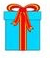 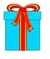 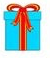 5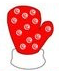 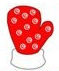 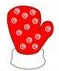 1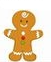 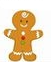 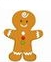 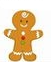 6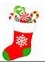 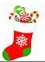 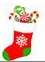 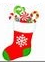 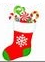 2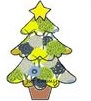 4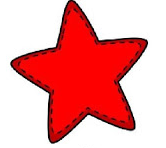 3